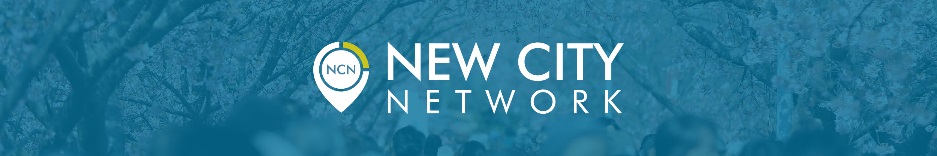 Church Planting Primer Class SurveyThank you for your feedback. Our aim is to continually improve upon this course and distribute it to others who are interested in expanding their basic knowledge of church planting. We also want to help you get further connected to upcoming church planting opportunities.Name  _____________________________________________________________________Phone  ____________________________________________________________________Email Address  ___________________________________________________________Please indicate your level of interest in church planting:Prior to attending the class1         2         3         4         5         6         7         8         9         10   Low							    HighAfter attending the class1         2         3         4         5         6         7         8         9         10           Low							    HighHow interesting was the content of this class?1         2         3         4         5         6         7         8         9         10   Not at all						          ExtremelyChurch Planting Primer Class SurveyThank you for your feedback. Our aim is to continually improve upon this course and distribute it to others who are interested in expanding their basic knowledge of church planting. We also want to help you get further connected to upcoming church planting opportunities.Name  _____________________________________________________________________Phone  ____________________________________________________________________Email Address  ___________________________________________________________Please indicate your level of interest in church planting:Prior to attending the class1         2         3         4         5         6         7         8         9         10         Low							       HighAfter attending the class1         2         3         4         5         6         7         8         9         10       Low							       HighHow interesting was the content of this class?1         2         3         4         5         6         7         8         9         10       Not at all					              ExtremelyWhat specific things did you like about the class?____________________________________________________________________________________________________________________________________________________________________________________________________________________________________________________________________________________________________________________________________________What aspects of the class could be improved upon?____________________________________________________________________________________________________________________________________________________________________________________________________________________________________________________________________________________________________________________________________________Our hope is that many of you will be willing to be a part of new churches being planted in the DC area. Please list where you live, and we will connect you with church planters who are in the process of starting churches in your area (no commitment): ___________________________________________________________________________________Which best describes your willingness to be a part of a plant?I would attend a church plant in my neighborhood.I would be willing to drive up to 5 miles to support a new church plant.It doesn’t matter where the new church is – I’ll drive anywhere!I would not consider being a part of a church plant at this time.Would you like more info about becoming a church planter?YesNoWhat specific things did you like about the class?____________________________________________________________________________________________________________________________________________________________________________________________________________________________________________________________________________________________________________________________What aspects of the class could be improved upon?____________________________________________________________________________________________________________________________________________________________________________________________________________________________________________________________________________________________________________________________Our hope is that many of you will be willing to be a part of new churches being planted in the DC area. Please list where you live, and we will connect you with church planters who are in the process of starting churches in your area (no commitment): _______________________________________________________________________________Which best describes your willingness to be a part of a plant?I would attend a church plant in my neighborhood.I would be willing to drive up to 5 miles to support a new church plant.It doesn’t matter where the new church is – I’ll drive anywhere!I would not consider being a part of a church plant at this time.Would you like more info about becoming a church planter?YesNo